ข้อมูลศูนย์เรียนรู้ตามแนวพระราชดำริที่ต้องการชื่อศูนย์เรียนรู้/เกษตรกร.......ศูนย์เรียนรู้เศรษฐกิจพอเพียง..อ่างเก็บน้ำห้วยเวียงไพร..บ้านลาดกะเฌอ.....ประเภท  เกษตรผสมผสาน  เกษตรทฤษฎีใหม่    การเพาะเห็ดเศรษฐกิจ    การแปรรูปสมุนไพร การเลี้ยงกุ้งด้วยระบบชลประทานน้ำเค็ม    อื่นๆ (โปรดระบุ)........................................................อยู่ในความรับผิดชอบของ.............ศูนย์ศึกษาการพัฒนาภูพานอันเนื่องมาจากพระราชดำริ......................ข้อมูลรายละเอียดการประกอบอาชีพ.....................เกษตรกรรม.........................................................................จำนวนพื้นที่ทำการเกษตร (ไร่)........6.....ไร่............................................................................การผลิต/ผลิต/รายได้.......................70,500....บาท.............................................................การดำเนินชีวิตตามแนวพระราชดำริ....จัดทำแปลงเกษตรผสมผสานเป็นต้นแบบของหมู่บ้านการนำความรู้จากศูนย์ศึกษาฯ ไปประยุกต์ใช้...ใช้ในพื้นที่ของตนเองดำเนินการเกษตรผสมผสานความภาคภูมิใจ/รางวัลที่ได้รับ............................-....................................................................ที่อยู่....199......หมู่ที่  8  บ้านลาดกะเฌอ  ตำบลห้วยยาง  อำเภอเมือง  จังหวัดสกลนคร.........................เบอร์โทรศัพท์......095-6749154...................................................................................................................พิกัดที่ตั้ง( Latitude/Longitude)...17.09616../..103.99916.....................................................................เอกสารประกอบ เช่น หลักสูตรอบรม เอกสารเผยแพร่ความรู้ของศูนย์เรียนรู้ฯรูปภาพรูปเกษตรกรรูปกิจกรรมในศูนย์เรียนรู้ฯรูปแผนที่/ผังแปลง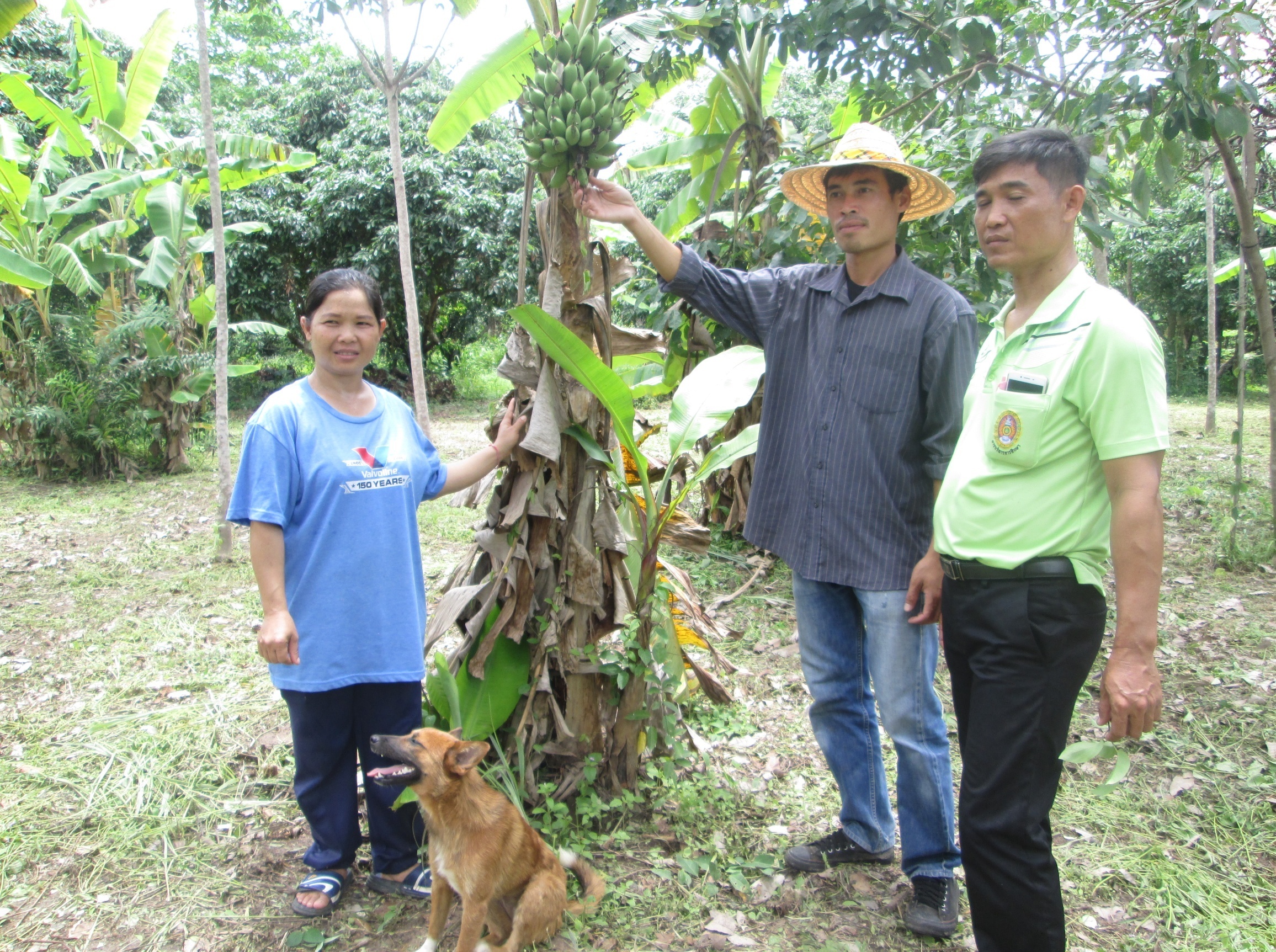                                                          นางดอกรัก  เนาว์ศรีสอนกิจกรรมที่ดำเนินการ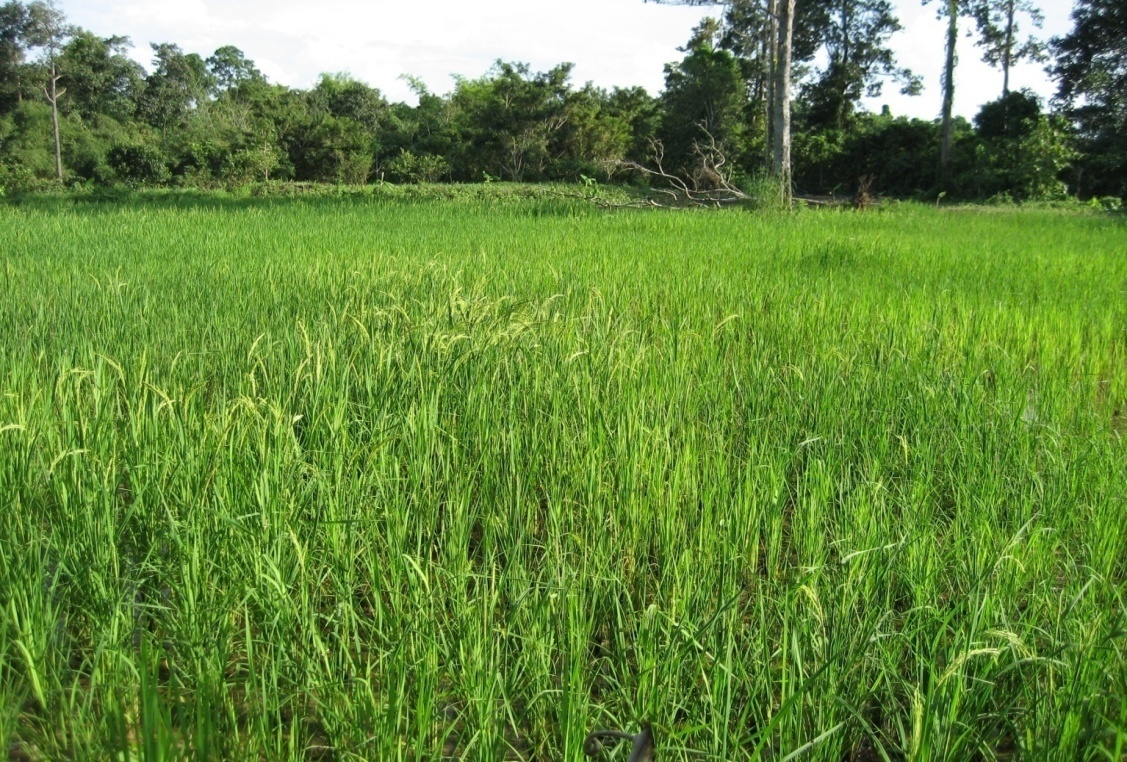 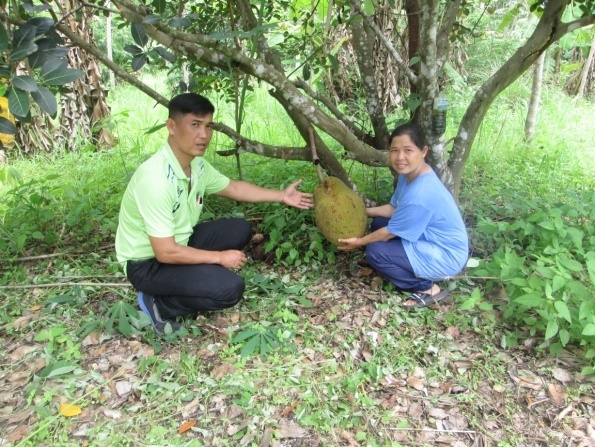                                        นาข้าว                                                    ปลูกไม้ผล                                                  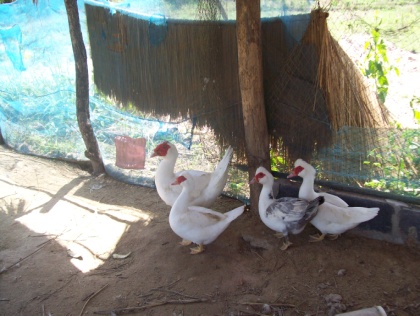 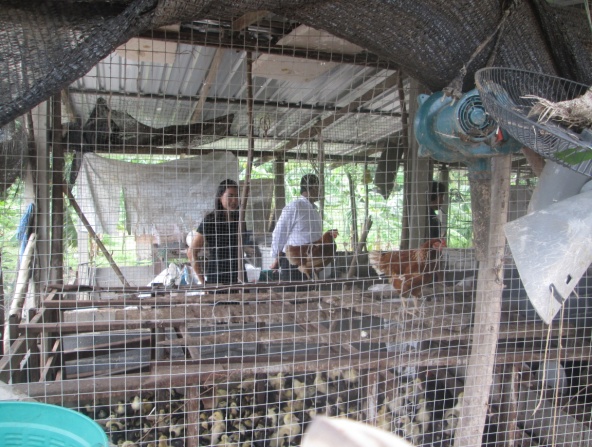                                   เลี้ยงไก่พื้นเมือง                                              เลี้ยงเป็ด                                               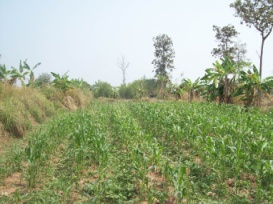 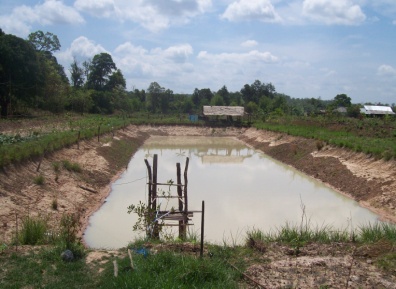 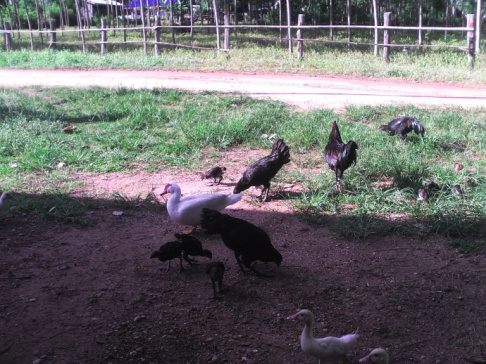 แผนที่ผังแปลง